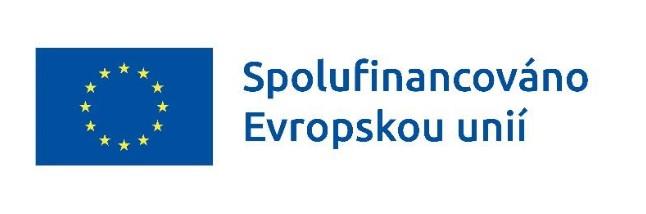 Provozní řád VNITŘNÍ PRAVIDLA DĚTSKÉ SKUPINY ELÁNEKVydaná v souladu s § 10 odst. 1 zákona č. 247/2014 Sb., zákon o poskytování péče o dítě v dětské skupině a o změně souvisejících zákonů. 1. Údaje o zařízeníDětská skupina Elánek (dále také jako „Dětská skupina“ nebo „Školka“)Provozovatel:		            Nadační Fond Petra KoukalaIČO: 				02484544sídlem: 			Újezd 450/40, Praha 1, 118 00provozovna:			Dětská skupina Elánek Praha 10adresa: 			Jabloňová 1711/74, Praha 10, 106 00Tel kancelář:			737 411 605Tel provoz:			Email: 				praha10@elanek.czWeb: 				www.elanek.cz/praha10			Zahájení provozu: 		1.10.2023Kapacita:			12 dětíOprávněná jednající osoba: 	Mgr. Denisa KaněrováProvozní doba: 7:30 - 17:00 hodPodmínky poskytování služby péče o dítě: provozovatel poskytuje službu s částečnou úhradou nákladů. Ceník uveden v příloze smlouvy, na nástěnce v dětské skupině a na webových stránkách.Typ zařízení: celodenní péče o děti s pravidelným provozem v pracovní dny pondělí až pátek2. Režimové požadavkyRežim dne je přizpůsoben heterogenní skupině dětí, ve věku 1 - 3 roky. Pečující osoby jsou povinné ho pružně přizpůsobovat aktuálním potřebám dětí. V dětské skupině je dostatečně dbáno na soukromí dětí, pokud mají potřebu uchýlit se do klidného koutku a neúčastnit se společných činností, je jim to umožněno.a/ Nástup dětí: 7:30 - 8:30 hod, dále jen po domluvě. Dítě je předáváno osobně pečující osobě.Při nástupu dítěte do Školky je uplatňován individuálně přizpůsobený adaptační režim.Rodičům není umožněno být spolu s dítětem ve školce.b/  Spontánní hry:  od příchodu dětí do Školky, do pobytu venku a po odpoledním odpočinku - probíhají celý den, prolínají s činnostmi řízenými pečujícími osobami ve vyváženém poměru, se zřetelem na individuální potřeby dětí.c/  Didakticky cílené činnosti:  probíhají v průběhu celého dne formou individuální, skupinové či kolektivní práce pečujících osob s dětmi, vycházejí z potřeb a zájmů dětí.d/  Pohybové aktivity - denně zdravotně zaměřené cvičení a pohybové hry                                    - průběžně pohybové chvilky a hudebně pohybové činnosti - denně dostatečné zařazování pohybu při spontánních hrách a pobytu venku e/ Pobyt venku - min. 2 hod denně - dle počasí, dopoledne mezi 10-12 hod, případně odpoledne po odpočinku až do odchodu dětí domů. V letních měsících se činnosti přesouvají co nejvíce ven. Pobyt venku se neuskutečňuje při mrazu pod  -10°C, při silném dešti, větru a při inverzích. Pozemek určený pro pobyt a hry dětí je oplocen z důvodu ochrany zdraví a zajištění bezpečnosti dětí.Způsob využití pobytu venku: spontánní i řízené činnosti vždy s poznávacím cílem a pohybovou aktivitou.f/  Odpočinek, spánek - vychází z individuálních potřeb dětí, po obědě cca 30 min odpočívají všechny děti při čtení pohádky, děti s nižší potřebou spánku vstávají, pečující osoby jim nabízí náhradní aktivity. Děti spí v ložnici na jim určeném lehátku či lůžku. Každé dítě má vlastní lůžkoviny.g/ Stravování - stravování probíhá v prostorech Dětské skupiny. Elánek vede projekt „Podpora zdraví dětí,“ do kterého patří i kvalitní a vyvážená strava po celý den, připravována speciálně pro děti předškolního věku v souladu s platnou právní úpravou. V případě speciálních stravovacích návyků či alergií dítěte (např. lepek, mléko, maso apod.), je nutná individuální domluva.Celodenní stravování obsahuje svačinu, oběd, svačinu, celodenní pitný režim a celodenní přísun čerstvého ovoce a zeleniny.                   - svačiny - 9:00 a 14:30             - obědy se vydávají  11:30 - 12:00 nejstarší děti používají příbory, po jídle si uklidí nádobí na určené místo, všichni zaměstnanci vedou děti k samostatnosti, malým dětem pomáhá dle potřeby pečující osoba.h/ Pitný režim - děti mají po celý den tekutiny k dispozici. Nápoje se obměňují.i/ Otužování  -   pravidelné větrání všech místností-   sledujeme vytápění budovy, redukuje na přiměřenou teplotu                        -  dostatečný pobyt venku                        -  kontrola přiměřeného oblečení dětíj/ Úklid – dle vyhlášky v rozsahu:a) denně setřením všech podlah a povrchů na vlhko, u koberců vyčištěním vysavačem,b) denně vynášením odpadků,c) denně umytím umyvadel, záchodů a dětských nočníků za použití čisticích prostředků s následnou dezinfekcí,d) denně větráním,e) nejméně jednou týdně umytím a dezinfikováním omyvatelných částí stěn hygienického zařízení,f) nejméně dvakrát ročně umytím oken a dveří včetně rámů, svítidel a světelných zdrojů,g) nejméně dvakrát ročně prostřednictvím celkového úklidu všech prostor, včetně mokrého čištění koberců a předmětů, a je-li to možné, též hraček,h) jedenkrát za 3 roky nebo v případě potřeby častěji malováním.3. Způsob nakládání s prádlemLožní prádlo se vymění nejméně jednou za 3 týdny a v případě potřeby častěji. Lehátka poskytují pevnou oporu zad, každé má vlastní matraci a lůžkoviny. Zajišťujeme jejich řádné provětrávání a oddělené uložení lůžkovin pro každé dítě.V hygienických zařízeních používáme ručníky pro každé dítě zvlášť, které se vzájemně nedotýkají, nebo ručníky na jedno použití, které jsou všeobecně pokládány za hygieničtější. Dále dávkovač mýdla a každé dětské umyvadlo má mísící baterii mimo dosah dětí, takže zaručuje maximální teplotu 45°C zabraňující opaření dítěte.  4. Vnitřní prostoryRostliny a dřeviny se ve vnitřních prostorách nenacházejí v dosahu dětí.Prostorové podmínky a vnitřní uspořádání umožňuje výuku, volné hry dětí, jejich odpočinek, osobní hygienu s otužováním, tělesná cvičení a zajištění stravování.V prostorách šaten má každé dítě vlastní místo opatřené 2 věšáky, poličkou a místem pro uložení bot a přezůvek. Další prostor pro odkládání náhradního oblečení, případně plen a dalších propriet, je rovněž v prostorách šaten, kde má každý rodič k dispozici jeden uzavřený box pro uložení věcí svého dítěte. Toto místo je označené fotkou dítěte nebo jiným označením pro zajištění stálého místa.Pokud dítě onemocní v době, kdy je v Zařízení, okamžitě voláme rodiče, kteří si v co nejkratší době pro dítě přijedou. Místo, kde odpočívalo, důkladně uklidíme za použití dezinfekčního prostředku.Prostory vnitřní i venkovní splňují všechny požadavky Vyhlášky č. 410/2005 Sb., o hygienických požadavcích na prostory a provoz zařízení a provozoven pro výchovu a vzdělávání dětí a mladistvých, anebo pro zařízení s kapacitou do 12 dětí Vyhlášky č. 350/2021 Sb., o provedení některých ustanovení zákona o poskytování služby péče o dítě v dětské skupině a o změně souvisejících zákonů.Tento provozní řád nabývá platnosti a účinnosti 1.10.2023Mgr. Denisa KaněrováŘeditelka Dětské skupiny Elánek Praha 10